SMAANZ-CAUTHE 2018 HDR Conference Program – Friday 20th July 2018The SMAANZ-CAUTHE 2018 HDR conference will take place at University of Queensland, St Lucia campus, Brisbane. We will be located in building ‘General Purpose North 3 (39A)’, within rooms 39A-208, 39A-201 and 39A-202 (see last page for map). The venue will be available from 8.30am, so please arrive early as there will be a prompt 9am start.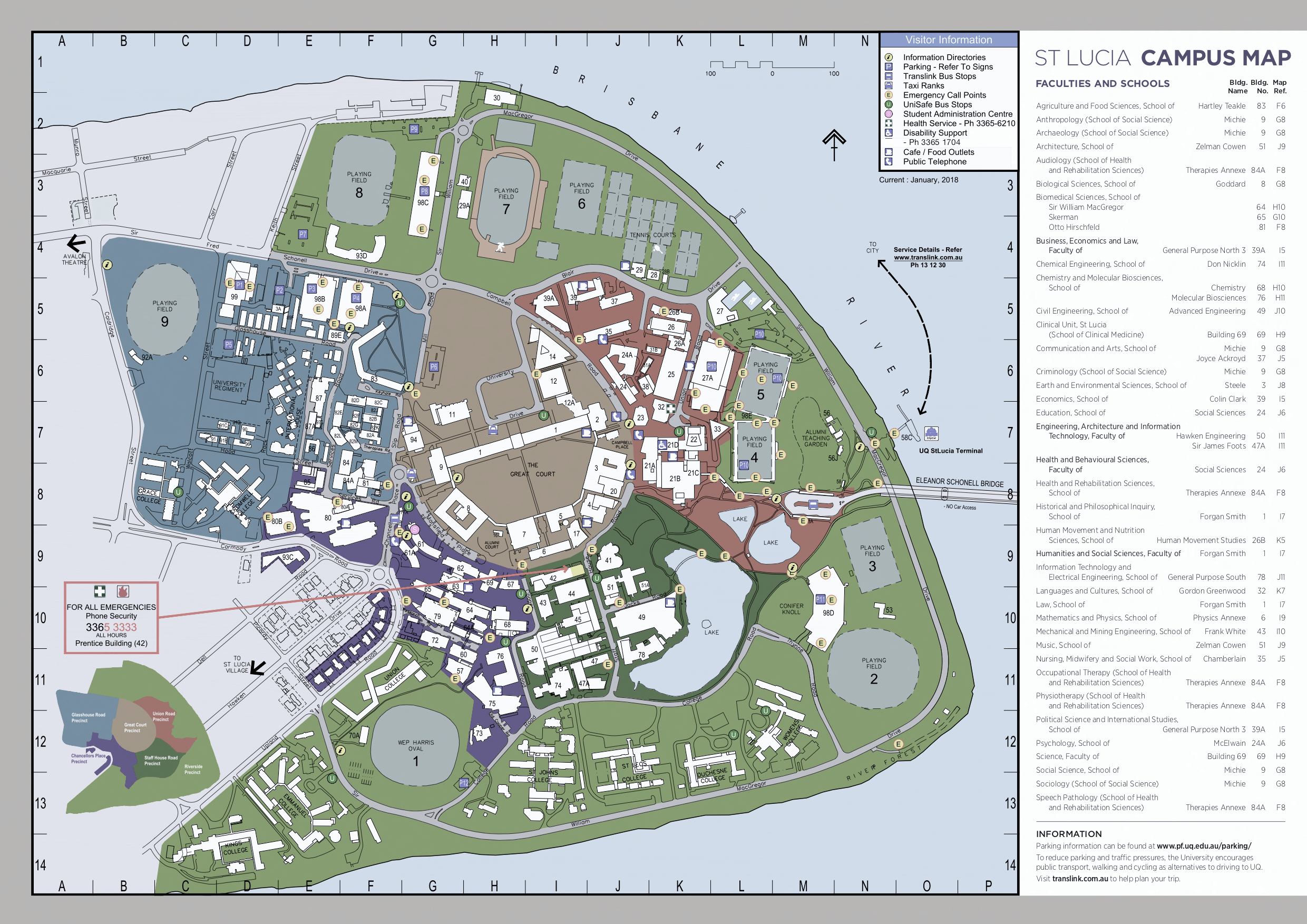 TimeActivityActivity9-9.30amWelcome and introductionLocation: 39A-208Board/Executive members: Judith Mair (CAUTHE Chair), Clare Hanlon (SMAANZ Chair), Katherine Raw (SMAANZ Student Representative)Welcome and introductionLocation: 39A-208Board/Executive members: Judith Mair (CAUTHE Chair), Clare Hanlon (SMAANZ Chair), Katherine Raw (SMAANZ Student Representative)9.30-10.30amPresentations (3x20min: 10min presentation and 10min feedback) Peita Hillman (Southern Cross University): Identifying social psychological drivers behind the initiative to participate in active leisure events amongst previously inactive Australian adults Sabrina Seeler (Auckland University of Technology): Lost in translation: The conceptual meanings of the term ‘experience’James White (University of Canberra): Understanding the drivers of engagement and disengagement in participation sportLocation: 39A-201Board/Executive members: Clare Hanlon, Marianna SigalaPresentations (3x20min: 10min presentation and 10min feedback) Lloyd Rothwell (University of Technology Sydney): Leadership Development and Succession Management Practices in Australian Sporting OrganisationsGiang Hoang (Victoria University): Leadership and innovation tourism SMEs: The mediating roles of climate for innovationBeverly Chen (Auckland University of Technology): Gender metaphors in visual images of chefsLocation: 39A-202Board/Executive members: Lisa Gowthorp, Noel Scott 10.30-11amMorning teaLocation: 39A-208Morning teaLocation: 39A-20811-12pmPresentations (4x20min: 10min presentation and 10min feedback) Holly Thompson (University of Queensland): “If I was sitting next to an under 18 I’d offer him a beer”: minors’ alcohol-related behaviour in community sport clubsTin Doan (Auckland University of Technology): Perception of multiple stakeholders about employability of people with disabilities in the Vietnamese hospitality industryStirling Sharpe (University of Canberra): Abusing the third team; social norms that present unacceptable identitiesLocation: 39A-201Board/Executive members: Katie Rowe, Wendy HillmanPresentations (3x20min: 10min presentation and 10min feedback) Lizette Olivier (University of Newcastle): Examining Customer Perceived Value and its Consequences in Periodic Hallmark EventsDavid Fechner (Griffith University): Sponsoring charity sport events to form meaningful relationships with external audiencesGurmeet Matharu (Southern Cross University): Factors influencing buying behavior of organic food products: An empirical study of young consumers in IndiaLocation: 39A-202Board/Executive members: Millicent Kennelly, Judith Mair12-1pmLunchLocation: 39A-208LunchLocation: 39A-2081-2pmPresentations (3x20min: 10min presentation and 10min feedback) Samira Zare (James Cook University): Knowledge emotions and tourism; what surprises, confuses or interests you in a trip to Iran?Greg Joachim (University of Technology Sydney): Generating Improved Innovation in Sport Management with Design ThinkingNina Dhirasasna (Griffith University): A System Approach to Understand Renewable Energy Technology Adoption in the Tourist Accommodation Sector in Queensland, AustraliaLocation: 39A-201Board/Executive members: Michael Naylor, Kirsten HolmesPresentations (3x20min: 10min presentation and 10min feedback) Michelle Hayes (Griffith University): Social media and performance: Athlete perceptions of support mechanismsSarah Wymer (Massey University): Facebook Live Streaming Reach, Engagement & Fan Motives: The Case of the Queensland MaroonsRui Zhang (Griffith University): Changing image schema of the beach destination through storytelling: a study of Hainan Island, ChinaLocation: 39A-202Board/Executive members: Ashleigh-Jane Thompson, Adam Karg, Kylie Radel2-2.30pmBreak before Panel sessionBreak before Panel session2.30-3.45pmPanel session “Research impact: Communicating your findings and getting these implemented into practice”:Prof Sara Dolnicar (facilitator) https://www.business.uq.edu.au/staff/sara-dolnicarProf Noel Scott https://experts.griffith.edu.au/academic/noel.scott  Prof Philip Pearce https://research.jcu.edu.au/portfolio/philip.pearce/Dr Richard Buning https://www.business.uq.edu.au/staff/richard-buningLocation: 39A-208Board/Executive members: Leonie Lockstone-Binney, Katherine RawPanel session “Research impact: Communicating your findings and getting these implemented into practice”:Prof Sara Dolnicar (facilitator) https://www.business.uq.edu.au/staff/sara-dolnicarProf Noel Scott https://experts.griffith.edu.au/academic/noel.scott  Prof Philip Pearce https://research.jcu.edu.au/portfolio/philip.pearce/Dr Richard Buning https://www.business.uq.edu.au/staff/richard-buningLocation: 39A-208Board/Executive members: Leonie Lockstone-Binney, Katherine Raw3.45-4pmConclusion and closeLocation: 39A-208Board/Executive members: Kirsten Holmes, Katherine RawConclusion and closeLocation: 39A-208Board/Executive members: Kirsten Holmes, Katherine Raw4-5pmAfternoon teaLocation: 39A-208Afternoon teaLocation: 39A-2085pm onwardsSocial event Pig and Whistle, Riverside, 123 Eagle Street, BrisbaneTravel to the Pig and Whistle together after the day has finished. Drink and food are as you wish but costs will be covered by individuals themselves. For more information on the venue see: http://pignwhistle.com.au/riverside/about-usSocial event Pig and Whistle, Riverside, 123 Eagle Street, BrisbaneTravel to the Pig and Whistle together after the day has finished. Drink and food are as you wish but costs will be covered by individuals themselves. For more information on the venue see: http://pignwhistle.com.au/riverside/about-usTravelling to campus: We recommend attendees travel to campus by public transport (bus or City Cat). If driving, we suggest you arrive on campus prior to 9am to secure a carpark. Travelling to campus: We recommend attendees travel to campus by public transport (bus or City Cat). If driving, we suggest you arrive on campus prior to 9am to secure a carpark. Travelling to campus: We recommend attendees travel to campus by public transport (bus or City Cat). If driving, we suggest you arrive on campus prior to 9am to secure a carpark. 